 I.F.O.C. Store Return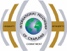 Mail all returns to: PO Box 1004 Temple, TX  76503Please fill out this form and include with merchandise or email back to us for exchanges.NAME: RETURN ADDRESS:DATE PURCHASED: REASON FOR RETURN:MERCHANDISE BEING RETURNED INCLUDING SIZESIZE YOU WOULD LIKE TO HAVE IT EXCHANGED FORWe appreciate your business!Return PolicyReturns are accepted within 15 days of receipt of purchased items. Clothing returns must be in new (non-worn) condition. All exchanges and returns must be requested via e-mail (through the Contact us page of the IFOC website, subject “store”) or via phone prior to shipping item back to the IFOC. Returns and exchanges for any reason other than IFOC mistake or defect item will require additional shipping to be paid by the purchaser.